Le Mâconnais etLes Monts de la Madeleine 	Séjour sur 4 jours en étoile au départ de Saint Christophe en Brionnais. Cette région située tout au sud de la Bourgogne dans le département de la Saône et Loire, berceau de l’élevage charolais, offre l’avantage d’être au carrefour de plusieurs régions très différentes et toutes propices à la pratique du vélo-randonnée. A l’est le vignoble du Mâconnais, au sud-est le Beaujolais et au sud-ouest les Monts de la Madeleine.Autre atout, qui ne vous a pas échappé, nous ne devrions pas mourir de soif, il y a plusieurs fontaines potables vers Pouilly ou Fuissé ou encore, au cas où, vers Juliénas.Les dates :  Week-end de l’Ascension, du  jeudi 25 mai au dimanche 28 mai 2017.Départ Dounoux le 25 mai à 7h00, arrivée à Saint Christophe vers 11h30 (340 km).Retour Dounoux le 28 mai en fin d’après-midi ou début de soirée.L’hébergement :CEP (Centre d’Etudes des Patrimoines) au Montsac – 71800 Saint Christophe en Brionnais.Téléphone : 03 85 25 90 29. Site internet : cep.charolais-brionnais.netLe bâtiment se situe sur la D20, juste avant d’entrée dans St Christophe sur la gauche.Il s’agit d’une ancienne école privée qui accueille des groupes en complément de l’activité de gestion et de recherche sur le patrimoine (en particulier sur les Eglises romanes très nombreuses dans la région). Les lieux sont restés vétustes mais offrent de bonnes conditions de confort et d’accueil (à priori sur ce que l’on a vu à la reconnaissance). Capacité maxi de 25 personnes sur 2 dortoirs (un petit et un plus gros) très spacieux et confortables et 4 chambres avec lit individuel (pour les ronfleurs). Site en pleine nature à la sortie du village. A prévoir linge de toilette et drap ou sac à viande ou encore sac de couchage.   La route : Dole par Gy ou par A36 – Beaune – Chagny D974 – St Léger sur Dheune – Montchanin –  N70 Montceau – Paray le Monial – St Christophe en Brionnais D34. Soit 340 km environ et 4h30 de route.Le séjour : 4 circuits très variés pour un total de 350 Kms, circuits disponibles sur openrunner (rechercher un parcours puis identifiant de parcours : N° 7380266 – N° 6756072 –N° 6763294 – N° 6762393).Jeudi 25 mai : le Brionnais.60 Km l’après-midi après le pique-nique avec 700 m de dénivelée.Ce premier circuit au départ de l’hébergement à Saint Christophe, emprunte les petites routes du bocage charolais, berceau de la race du même nom. Nous traverserons la bourgade de Charolles avant le retour sur Saint Christophe. Découverte du patrimoine bâti (villages typiques et églises romanes).Vendredi 26 mai : le Mâconnais.104 Km sur la journée avec 1800 m de dénivelée au départ d’Aigueperse situé à 20 km de l’hébergement.Circuit vallonné à travers le vignoble du Mâconnais : Pouilly, Fuissé ou Juliénas pour les villages les plus connus. 8 cols dans l’arrière pays dont le plus haut, le col de Champ Juin situé à 731 m d’altitude. Tous ces cols ne dépassent pas les 4 à 5 % de pente. A garder toutefois un peu de jus pour la fin du parcours et la succession de 3 cols. La visite serait incomplète sans le passage au pied du site classé  des roches de Solutré et de Vergisson. Arrêt à Juliénas au cellier de la Vieille Eglise (ancienne église transformée en caveau de dégustation). Samedi 27 mai : les Monts de la Madeleine.A coup sûr une région méconnue à l’écart de tout axe routier, à découvrir absolument. Départ différé d’Ambierle au nord de Roanne à 40 km de l’hébergement.101 Km sur la journée avec 1900 m de dénivelée. Les monts de la Madeleine, partie nord du Massif Central, culminent à 1164 m d’altitude aux Pierres du jour vers le col de la Loge des Gardes (1077 m) que nous franchirons. Les Mont de la Madeleine dominent la plaine de Roanne à l’est et marquent la limite entre les départements de l’Allier et de la Loire. La partie sud correspond aux monts du Forez vers la ville de Thiers dans le Puy de Dôme.Circuit de montagne donc, avec au programme 4 cols sur la journée dont celui de la Loge des Gardes au km 60 qui présente la vraie seule grosse difficulté du séjour (500 m de dénivelée sur 7 km soit une pente moyenne à 7 % avec quelques passages un peu plus pentus). Au sommet possibilité de raccourci de 13 km en évitant ainsi le dernier col. Dimanche 28 mai : le Haut Beaujolais.83 Km sur la journée avec 1500 m de dénivelée au départ de Chauffailles situé à 20 km de l’hébergement.Circuit vallonné qui domine toute la vallée de la Saône au dessus de Villefranche. 6 cols au programme de cette journée  entre 683 m et 856 m d’altitude. Seule étape que je n’ai pas pu reconnaitre avant le séjour.Les tarifs et inscriptions :140 € par personne pour les 4 jours dont 3 nuitées en ½ pension. En plus de l’hébergement ce tarif comprend les 4 pique-niques du midi, les frais du camion accompagnateur. Reste à la charge des participants les frais de voiture pour le trajet A/R Dounoux – Saint Christophe.4 prélèvements de 35 € chacun ont été effectués jusque fin avril.Mise à jour le 11 mai 2017Jean Luc Circuits du mâconnais et des monts de la Madeleine                                                                                     							                                                                                                                                                                                                                   							           Samedi : les monts de la Madeleine	                                                                                                                                                                                                                                                                                                            Vendredi : le MâconnaisTéléphone  Jean – Luc : 06 52 01 46 60Coordonnées hébergement : Centre d’Etudes des Patrimoines, au Montsac 71800 Saint Christophe en Brionnais, tél : 03 85 25 90 29.Profils circuits du mâconnais et des Monts de la Madeleine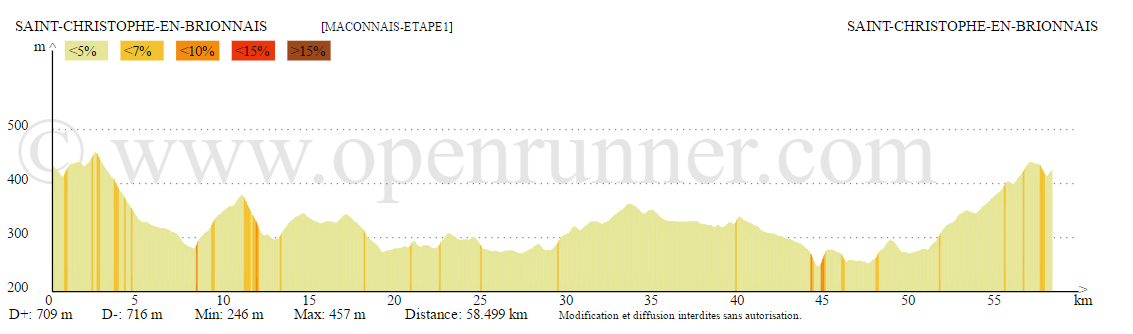 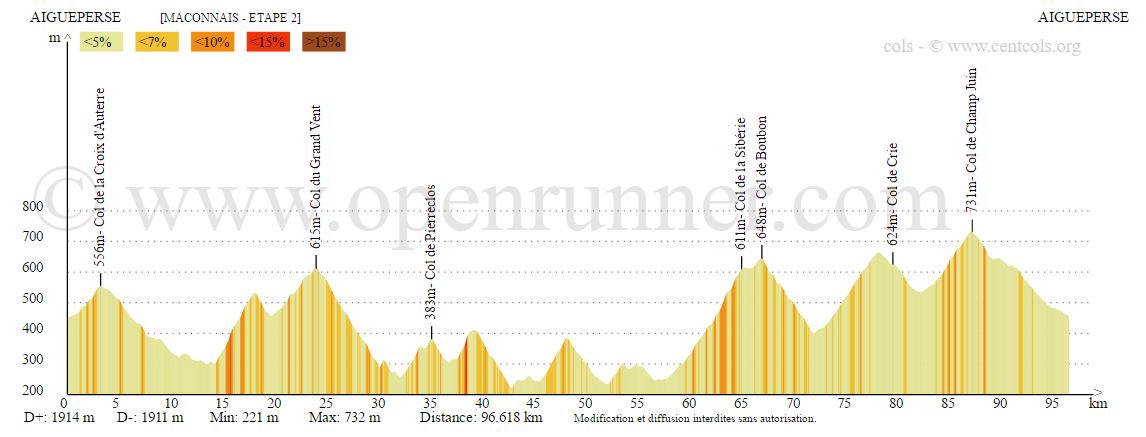 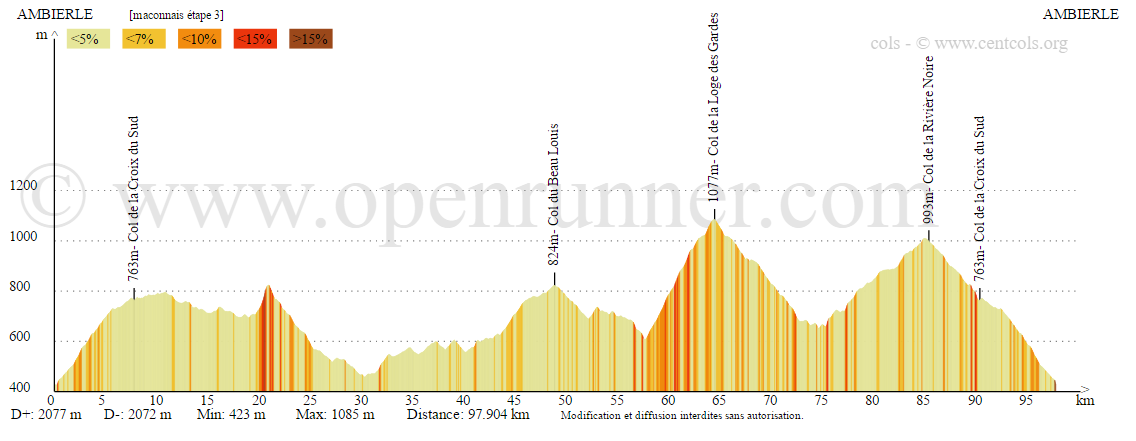 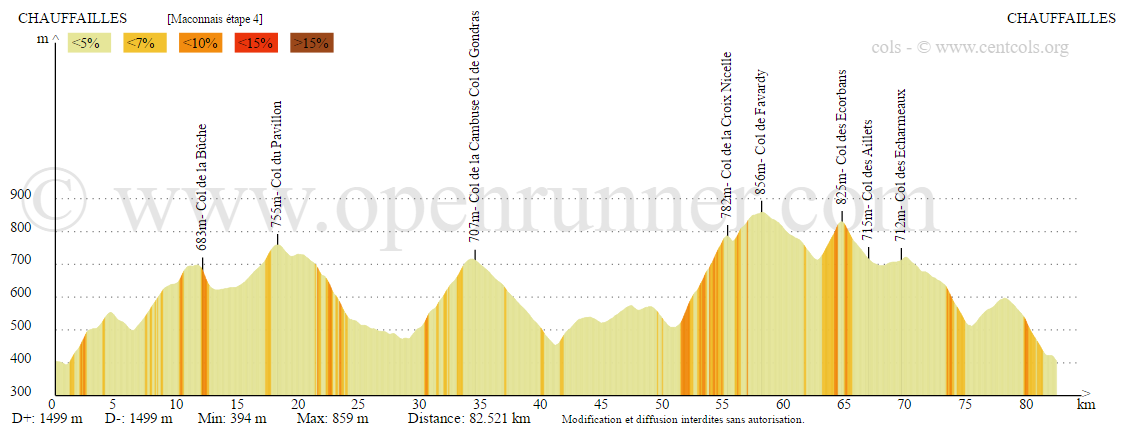 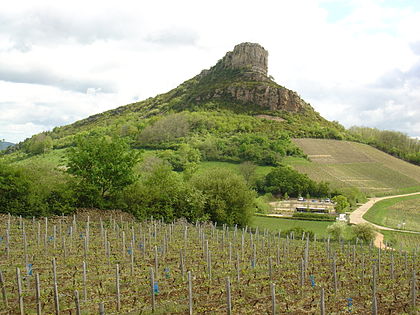 St Christophe en B. (alt. 430 m)D200Ambierle (alt. 430 m)D52/D40OyéD206Col de la croix du Sud                  763 m8CharollesD20/D98523Chatel MontagneD9/D2527Anzy le DucD1046Le Mayet de MontagneD20732SarryD17451Ferrières sur SichonD4940St Christophe en BrionnaisD860Col du Beau Louis                         824 mD99550LaprugneD44/D754                 Jeudi : le BrionnaisCol de la Loge des Gardes         1077 mD477/D18267La ChabanneD17776Saint Nicolas de BiefsD47785Col de la Rivière Noir                   993 mD12089Col de la croix du Sud                  763 mD3994AmbierleD4/D52101Aigueperse (alt. 440 m)D9870Chauffailles (alt. 400 m)D71/D310Col de la Crx d’Auterre    556 m4Belmont de la LoireD71/D316Matour - Trambly12Col de la Buche                             683 mD3112St Léger s/s la BussièreD95Col du Pavillon                              755 mD8/D10818TramayesD4523Saint Vincent de ReinsD10823Col de Grand vent            615 mD4528Direction CublizeD1030Pierreclos36Col de la Cambuse                        707 mD50435Col de Pierreclos               383 mD17740GrandisD50441Vergisson41Saint NizierD5451Solutré-PouillyD5445Col de la croix Nicelle                  782 mD955PouillyD20949Col de Favardy                              856 mD5458FuisséD20950RanchalD5463LeynesD3154Col des Ecorbans                          825 m65JuliénasD169/D17E60Col des Aillets                                715 mD1067Col de la Sibérie                611 mD1771Col des Echarmeaux                    712 mD1070Col de Boubon                  648 mD1773PropièresD1072St Jacques des ArrêtsD2376AzoletteD52/D39Saint MamertD22ChauffaillesD21683La Croix des Essarts          660 m85Col de la Crie                     624 mD2386MonsolsD4388      Dimanche : le Haut Beaujolais Col de Champ Juin           731 m94Saint BonnetD43/D5100AigueperseD5104